Multiplikation: Das 3-Minuten-Blatt        1x1Richtig gelöst:_____      Richtig gelöst:______       Richtig gelöst:______Zeit:                 _____      Zeit:                 ______        Zeit:                 ______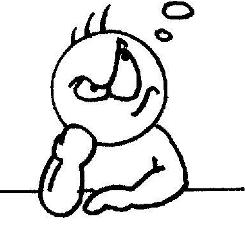 Richtig gelöst:_____       Richtig gelöst:______       Zeit:                 _____       Zeit:                 ______        